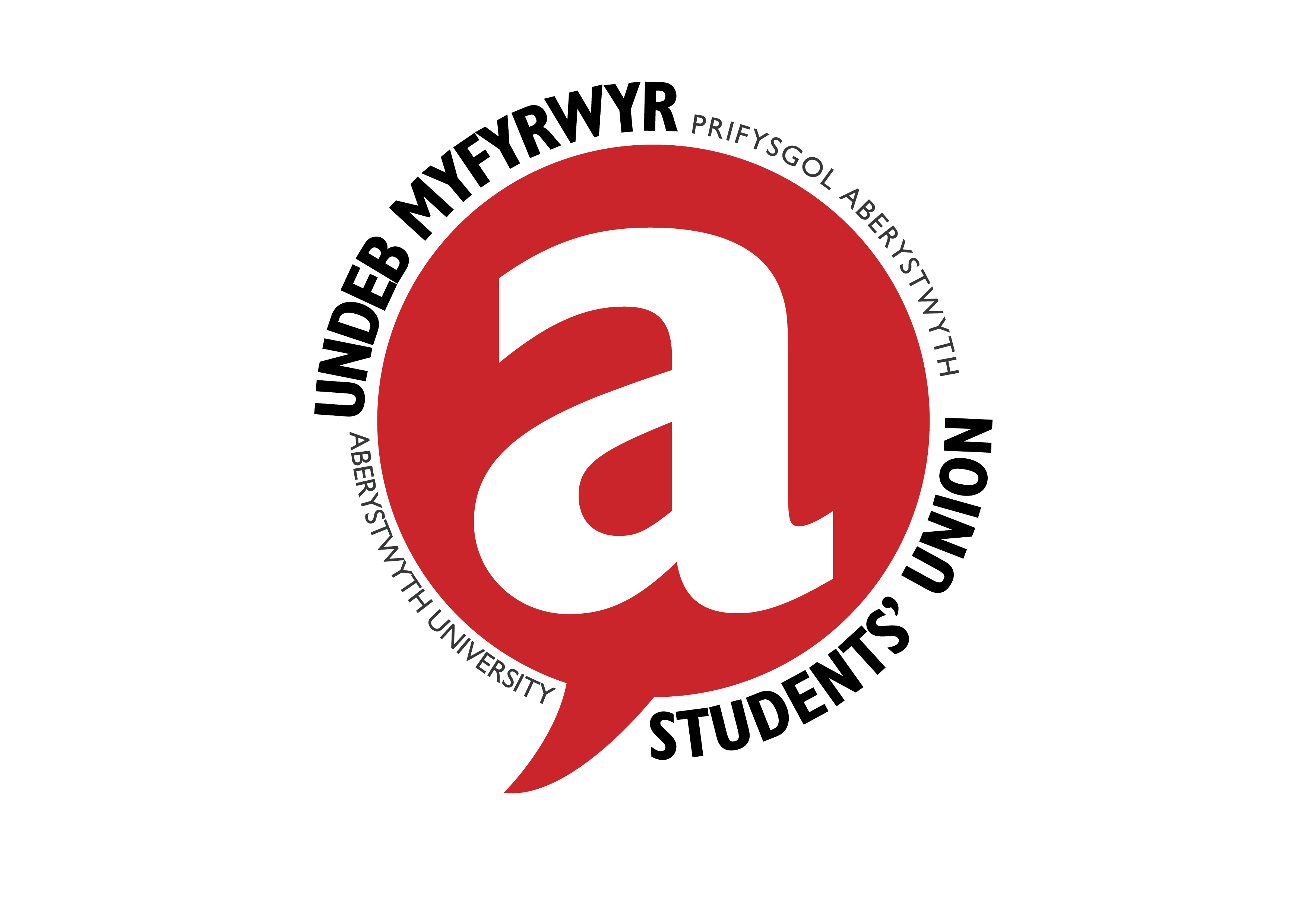 AUSUTrustee Board Meeting  18th November 2021Virtual via ZoomPresentSabina O’Donoghue (SO) 		- AUSU President, Chairperson & TrusteeMared Edwards (ME)			- AUSU Welsh Culture Officer, UMCA President & TrusteeRachel Barwise (RB)	 		- AUSU Student Opportunities Officer & TrusteeElizabeth Manners (EM)			- AUSU Academic Affairs Officer & TrusteeHannah Lunnon (HL)			- AUSU Wellbeing OfficerOlymbia Petrou (OP)			- AUSU External TrusteeDebra Croft (DC)			- AUSU External TrusteeAlan Roberts (AR)			- AUSU External TrusteeGary Coulsby (GC)			- AUSU Postgraduate Student TrusteeIn attendanceTrish McGrath (TM)			- AUSU CEOAnnmarie Evans (AE)			- AUSU People & Wellbeing Manager (notetaker) 
The meeting was opened with introductions and welcome to new Officer Team and new Postgraduate Student Trustee.Apologies for Absence
Apologies received from Ryan Beasley and Jon Allsopp.  Declarations of Interest
TM declared an interest in CEO Objectives.  Minutes of the previous meeting
Minutes of the previous meeting held 18th June 2021 were approved. 
Matters Arising/Action SheetNo matters arisingFinance: Management Accounts 
TM gave a briefing of the Management Accounts to September 2021.  DC asked that cleaning costs are challenged in light of working from home.Action - TM   KPI progress
TM gave an explanation of changes to the KPI report since the last meeting.  No questions asked.  NotedCEO Update ReportA report was provided for the Board giving an update on activities since the last meeting.  Areas covered were Recruitment & Staffing, Budget & Finance, Communications & Engagement, Strategy, Covid 19, Events, Clubs & Societies, Support & Representation and Officer Support.NotedOfficer UpdateThe Officers gave the Board an overview of activity since they came into post.NotedSalary banding and Progression dates TM provided the Board with a proposal for changing when a staff member can move to the next spinal point.   
Approved  SU Refurb TM asked the Board to approve Nina & Co as Development Partners.     Approved SU Refurb Working Group The Board discussed membership of the group and agreed the following:CEOSTUDENT OFFICER2 EXTERNALSSTUDENT TRUSTEEApproved and TM to follow up before first Working Group startsRisk Register
The Board discussed the additions to the Risk Register, that the CEO and President will present an overview of financial performance in relation to areas of spending for the previous year at AGM.  The Board asked that we be mindful when presenting costs to students that staff are protected from too much scrutiny and that we show a positive impact to students.Approved and NotedSenedd Minutes/Ideas
The Board were provided with minutes from Senedd held 1st November 2021. No questions asked.Noted Student Groups Bye Law - Inclusion of No Confidence for Committee membersTM gave the Board an explanation for the need to amend the Student Group Bye-Laws.  A brief discussion was held and agreed that TM would circulate more information via email. Action – TMCEO Objectives
Objectives set for the CEO by the Chair and Deputy Chair were agreed and noted.
Noted 
Operating Plan for 2021/22
Trustees were provided with the Operating Plan for 2021/22 and any queries from the Board to be emailed to TM.NotedA.O.B.A discussion was held around QSU.A request was made to have Trustee Meetings in person.  It was agreed this would happen as soon as restrictions lesson and it’s safe to do so.Noted
Date of next meeting
23rd February at 6.30pmEnd of meetingMEETING ADMINISTRATIONSTRATEGY